VALSTYBĖS ĮMONĖS JURBARKO MIŠKŲ URĖDIJOS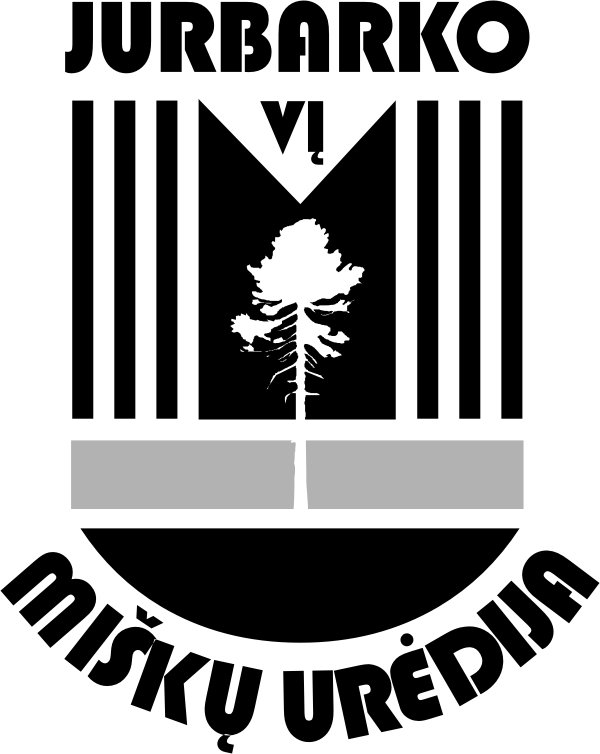 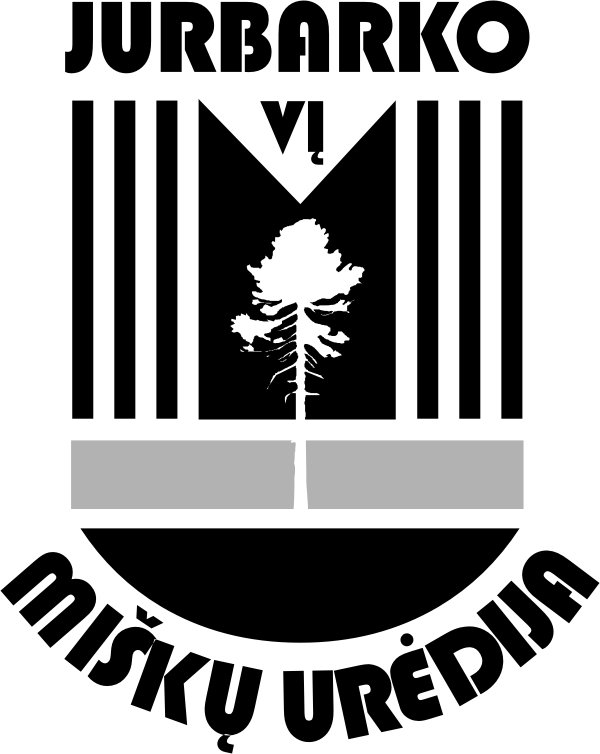 MIŠKŲ URĖDASĮSAKYMASDĖL MIŠKŲ URĖDO 2014 M. GRUODŽIO 31 D. ĮSAKYMO NR. UĮ – 121 „DĖL NAUJŲ VĮ JURBARKO MIŠKŲ URĖDIJOS SUPAPRASTINTŲ VIEŠŲJŲ PIRKIMŲ TAISYKLIŲ IR SUPAPRASTINTO PIRKIMO PAŽYMOS TVIRTINIMO“ PAKEITIMO2015 m. gegužės 25 d.  Nr. UĮ - 66JurbarkasP a k e i č i u Valstybės įmonės Jurbarko miškų urėdijos Supaprastintų viešųjų pirkimų taisykles, patvirtintas Valstybės įmonės Jurbarko miškų urėdijos miškų urėdo 2014 m. gruodžio 31 d. įsakymu Nr. UĮ – 121 „Dėl naujų VĮ Jurbarko miškų urėdijos Supaprastintų viešųjų pirkimų taisyklių ir Supaprastinto pirkimo pažymos tvirtinimo“: Papildau II skyrių 16¹ punktu:„16¹. Perkančioji organizacija laimėjusio dalyvio pasiūlymą, sudarytą pirkimo sutartį ir pirkimo sutarties sąlygų pakeitimus, išskyrus informaciją, kurios atskleidimas prieštarautų teisės aktams arba teisėtiems tiekėjų komerciniams interesams arba trukdytų laisvai konkuruoti tarpusavyje, ne vėliau kaip per 10 dienų nuo pirkimo sutarties sudarymo ar jos sąlygų pakeitimo skelbia CVP IS. Šis reikalavimas netaikomas pirkimams, kai pirkimo sutartis sudaroma žodžiu, taip pat laimėjusio dalyvio pasiūlymo ar pirkimo sutarties dalims, kai nėra techninių galimybių tokiu būdu paskelbtos informacijos atgaminti ar perskaityti. Tokiu atveju perkančioji organizacija sudaro galimybę susipažinti su nepaskelbtomis laimėjusio dalyvio pasiūlymo ar pirkimo sutarties dalimis.“ 2. Išdėstau 41 punktą taip:„41. Perkančioji organizacija iš anksto skelbia pirkimų (išskyrus mažos vertės) techninių specifikacijų projektus, vadovaudamasi Informacijos apie planuojamus vykdyti viešuosius pirkimus skelbimo Centrinėje viešųjų pirkimų informacinėje sistemoje tvarkos aprašu, patvirtintu Viešųjų pirkimų tarnybos direktoriaus 2009 m. gegužės 15 d. įsakymu Nr. 1S-49 (Žin., 2009, Nr. 60-2396; 2011, Nr. 157-7462). Perkančioji organizacija taip pat gali skelbti pirkimų, kuriems šiame punkte nustatytas techninių specifikacijų projektų skelbimo reikalavimas netaikomas, techninių specifikacijų projektus.“3. Papildau XI skyrių 80¹ punktu:„80¹. Tiekėjai gali būti apklausiami žodžiu arba raštu, atsižvelgiant į Taisyklių 91 – 91² punktuose nustatytas sąlygas. Raštu atliekamos apklausos pasiūlymų pateikimo terminas turi būti ne trumpesnis kaip 3 darbo dienos nuo kvietimo dalyvauti pirkime išsiuntimo tiekėjams dienos. Šis terminas netaikomas, jei apklausa atliekama žodžiu. Pasiūlymų pateikimo terminas neturi pažeisti protingumo principų.“4. Išdėstau 84 punktą taip:„84. Apklausti vieną tiekėją galima, jeigu yra bent viena iš žemiau nurodytų sąlygų:84.1. kai numatoma pirkimo sutarties vertė neviršija 14 500 Eur (be PVM);84.2. dėl techninių, meninių priežasčių, meninio kūrinio sukūrimo arba įsigijimo ar dėl objektyvių aplinkybių, patentų, kitų intelektinės nuosavybės teisių ar kitų išimtinių teisių apsaugos ar dėl objektyvių aplinkybių tik konkretus tiekėjas gali patiekti reikalingas prekes, pateikti paslaugas aratlikti darbus ir nėra jokios kitos priimtinos alternatyvos;84.3. perkančioji organizacija pagal ankstesnę sutartį iš kokio nors tiekėjo pirko prekių arba paslaugų ir nustatė, kad iš jo tikslinga pirkti papildomai, techniniu požiūriu derinant su jau turimomis prekėmis ir suteiktomis paslaugomis, ir jeigu ankstesnieji pirkimai buvo efektyvūs, nesikeičia prekių ar paslaugų kainos ir kitos sąlygos. Tokių papildomų pirkimų bendra vertė neturi viršyti 30 procentų pradinės sutarties vertės;84.4. dėl aplinkybių, kurių nebuvo galima numatyti, paaiškėja, kad reikalingi papildomi darbai arba paslaugos, kurie nebuvo įrašyti į sudarytą pirkimo sutartį, tačiau be kurių negalima užbaigti sutarties vykdymo. Tokia pirkimo sutartis gali būti sudaroma tik su tuo tiekėju, su kuriuo buvo sudaryta pradinė pirkimo sutartis, o jos ir visų kitų papildomai sudarytų sutarčių kaina neturi viršyti 30 procentų pradinės pirkimo sutarties kainos;84.5. prenumeruojami laikraščiai, dienraščiai, periodiniai leidiniai ir žurnalai;84.6. perkamos svečių maitinimo paslaugos;84.7. perkami meno kūriniai, dovanos ir suvenyrai;84.8. kai žinoma, kad yra mažiau tiekėjų, kurie gali patiekti reikalingas prekes, atlikti paslaugas ar darbus;84.9. didesnio tiekėjų skaičiaus apklausa reikalautų neproporcingai didelių laiko ir/ar lėšų sąnaudų;84.10. yra tik konkretus tiekėjas, kuris gali patiekti reikalingas prekes, pateikti paslaugas ar atlikti darbus ir nėra jokios kitos priimtinos alternatyvos (pvz. sėklų stratifikavimas ir laikymas, žemės ir nekilnojamojo turto registravimas, statinių ir pastatų inventorizacija, autotransporto techninių apžiūrų, registravimo ir garantinio remonto paslaugos, dirbančiųjų sveikatos tikrinimas ir skiepijimas, pašto ženklai ir pan.);84.11. už prekes ir paslaugas atsiskaitoma pagal patvirtintus tarifus (pvz. šaltas vanduo, dujos,šiukšlių išvežimas, elektra ir pan.);84.12. perkami muziejų eksponatai, archyviniai ir bibliotekiniai dokumentai;84.13. perkamos licencijos naudotis bibliotekiniais dokumentais ar duomenų (informacinėmis) bazėmis;84.14. išlaidos susijusios su dalyvavimu parodose (bilietai, dalyvių mokesčiai, ekspozicijos vietos nuoma ir kitos išlaidos).84.15. taip pat kitais Taisyklių 82  ir 83 punktuose nepaminėtais atvejais, kai Taisyklių nustatyta tvarka gali būti vykdoma apklausa.“5. Papildau XII skyrių 91¹ ir 91² punktais:„91¹. Apklausiant žodžiu su tiekėjais bendraujama asmeniškai arba telefonu. Taip pat galima pasinaudoti viešai tiekėjų pateikta informacija apie jų siūlomas prekes, paslaugas ir darbus (pvz., reklama internete ir kt.) apie siūloma prekes, paslaugas, darbus. Toks informacijos gavimas prilyginamas žodinei tiekėjų apklausai.  91². Apklausa raštu atliekama, kai numatoma sutarties vertė yra didesnė kaip 3 000 Eur (be PVM). Apklausiant raštu paklausimai tiekėjams pateikiami paštu arba faksu, elektroniniu paštu, asmeniškai arba CVP IS priemonėmis. Tame pačiame pirkime dalyvaujantys tiekėjai turi būti apklausiami ta pačia forma.“6. Pripažįstu negaliojančiais taisyklių 1 ir 2 priedus.Miškų urėdas		           	                                                 Faustas BakysParengėJ. Lonienė2015-05-25